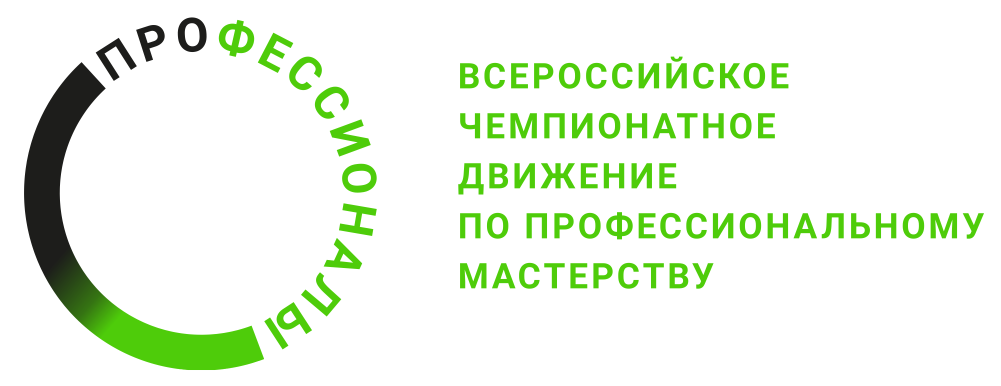 ПРОГРАММА ПРОВЕДЕНИЯРегионального этапа чемпионата Красноярский крайпо компетенции «Облицовка плиткой»
Общая информацияОбщая информацияПериод проведения26.02.2024 — 29.02.2024 Место проведения и адрес площадкиг. Красноярск ул. Песочная ФИО Главного экспертаВоронин Данил АлександровичКонтакты Главного экспертаТел. 89233598988Д-2  / «25» Февраля 2024 г.Д-2  / «25» Февраля 2024 г.09:00-10:00Заезд экспертов. Регистрация экспертов. Подписание протокола10:00-10:30Инструктаж по ОТ, подписание протокола10:30-11:00Ознакомление с документаций Чемпионата, подписание протокола11:00-11:45Обсуждение Конкурсного здания, внесение 30 % изменений в КЗ, подписание протокола11:45-12:00Внесение КО в ЦСО, блокировка КО, подписание протокола12:00-13:00Обед13.00-14:00Обучение экспертов14.00-14.30Распределение ролей между экспертами, формирование оценочных групп, подписание протокола14.30-15.00Печать ведомостей оценок.15:00-15:30Подведение итогов дняД-1  / «26» Февраля 2024 г.Д-1  / «26» Февраля 2024 г.09:00-09:30Сбор участников, экспертов.Регистрация участников, подписание протокола09:45-10:15Инструктаж по ОТ, подписание протокола10:15-10.30Жеребьевка рабочих мест, подписание протокола10:30-12:00Ознакомление участников с конкурсной документацией, выдача чертежей12:00-13:00Обед13:00-13:30Проверка работы станков, оборудования, прием материалов13:30-16:30Подготовка рабочих мест согласно жеребьевки, Выполнение модуля А: резка и монтаж блоков — 3 часа16:30-16:45Стоп времени. Уборка рабочих мест.16:45Участники  покидают площадку.16:45-17:15Оценка модуля А, внесение в ЦСОД1  / «27» Февраля 2024 г.Д1  / «27» Февраля 2024 г.08:00-08:30Сбор участников, экспертов. Брифинг08:30-08:45Инструктаж по ОТ, подписание протокола08:45-09:00Проверка личного инструмента, подготовка рабочего места09:00-13:00Выполнение модулей Б,В – 4 часа13:00-14:00Обед14:20-16:20Выполнение модулей Б,В – 2 часа16:20-16:40Стоп времени. Уборка рабочих мест.16:40Участники и эксперты покидают площадкуД2  / «28» Февраля 2024 г.Д2  / «28» Февраля 2024 г.08:00-08:30Сбор участников, экспертов. Брифинг08:30-08:45Инструктаж по ОТ, подписание протокола08:45-09:00Проверка личного инструмента, подготовка рабочего места09:00-11:00Выполнение модулей Б,В – 2 часа11:00-13:00Выполнение модуля Д – 2 часа13:00-14:00Обед. 14:00-15:30Выполнение модуля Г – 1,5 часа15:30- 16:00Стоп времени. Уборка рабочих мест.16:00-20:00Оценка Модулей А,Б,В,Г,ДД3  / «29» Февраля 2024 г.Д3  / «29» Февраля 2024 г.09:00-09:30Сбор участников, экспертов. Брифинг09:30-09:45Инструктаж по ОТ, подписание протокола09:45-10:00Проверка личного инструмента, подготовка рабочего места10:00-10:45Выполнение модулей Е – 45 минут10:45-11:00Стоп времени. Уборка рабочих мест.11:00-11:45Выполнение модуля З – 45 минут11:45Стоп времени. Участники  покидают площадку.12:00-13:00Обед. 13:00-17:00Оценка работ, внесение и блокировка оценок в ЦСО, подписание протокола проведения чемпионата.